Примеры оформления статьи.Извлечениеиз ГОСТ 7.0.7-2021 С. НАЦИОНАЛЬНЫЙ СТАНДАРТ РОССИЙСКОЙ ФЕДЕРАЦИИСистема стандартов по информации, библиотечному и издательскому делуСТАТЬИ В ЖУРНАЛАХ И СБОРНИКАХИздательское оформлениеСтатья одного автора.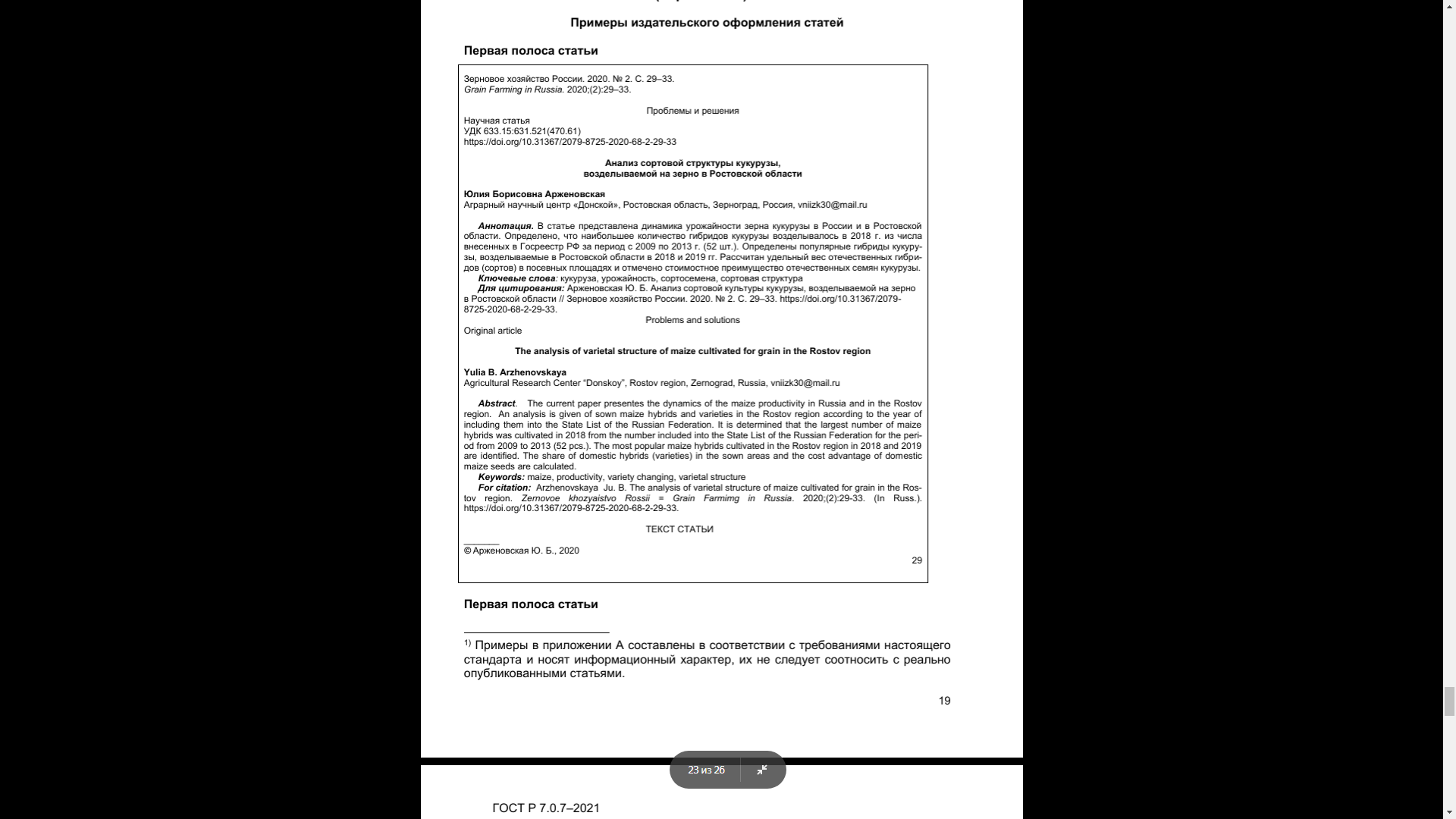 Статья с несколькими авторами.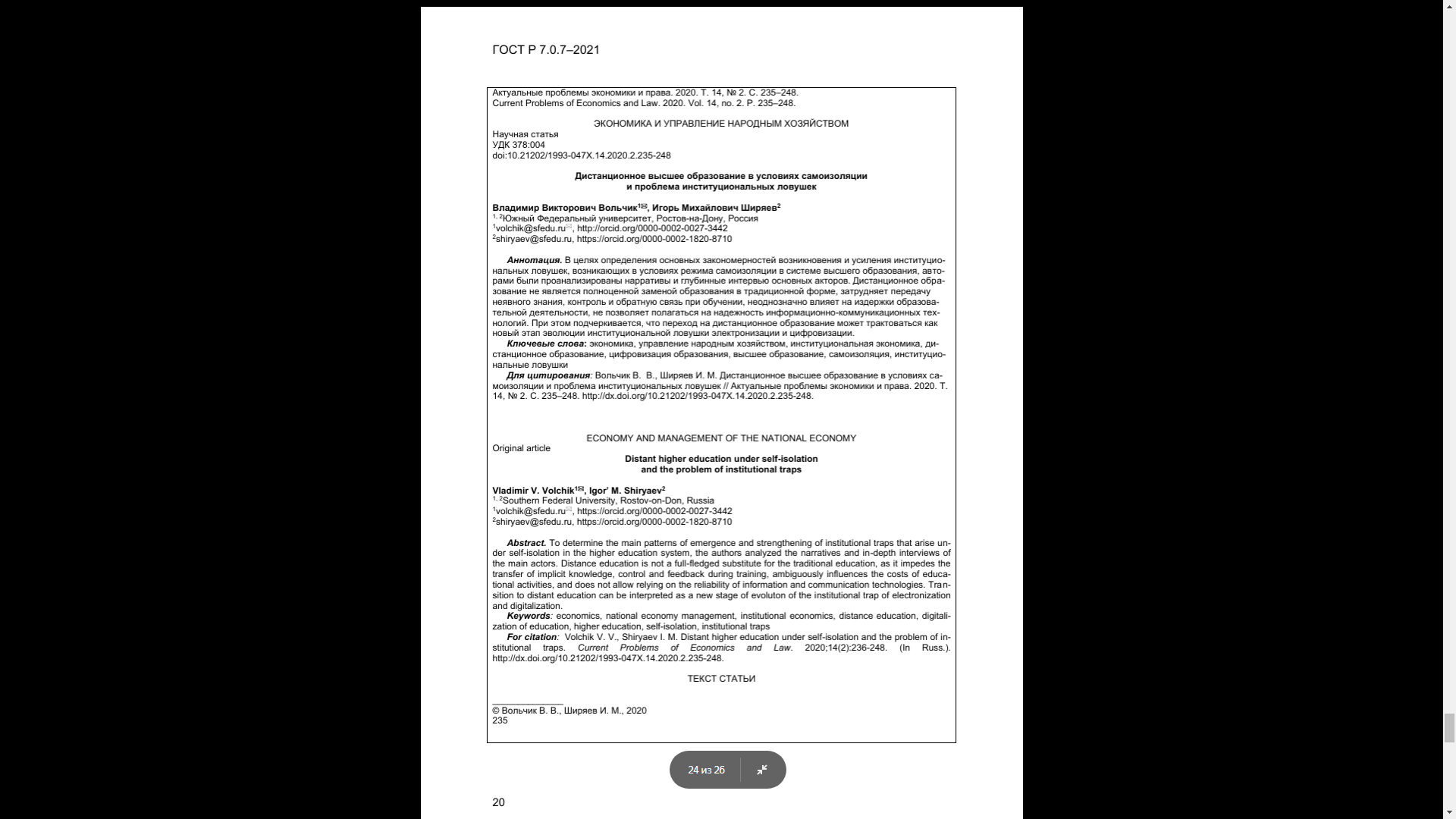 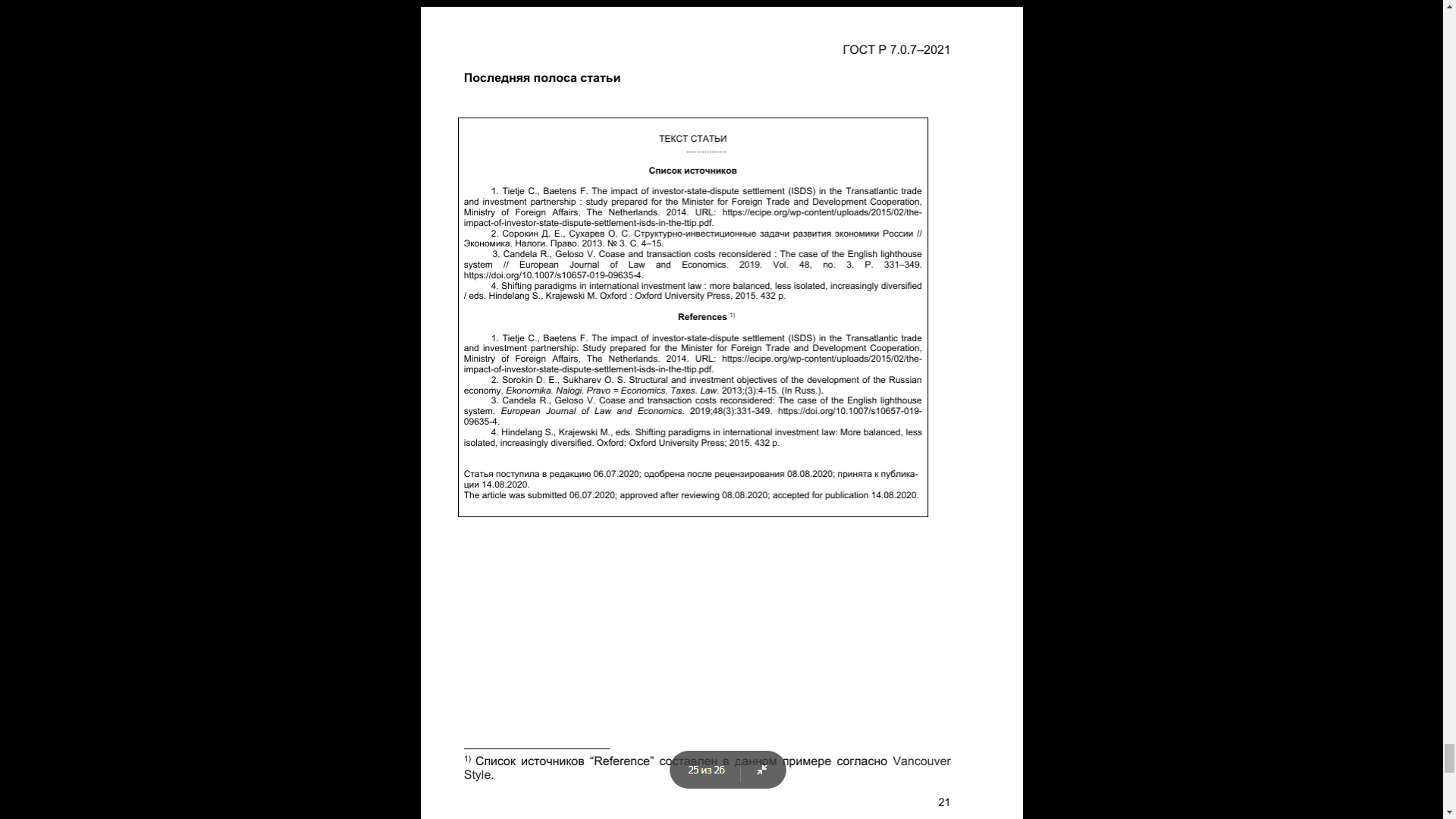 Текст статьи структурируется по разделамТекст статьи структурируется по разделамРазделы статьиЭлементы содержания разделов.Введение.Отражается проблема, актуальность, цель исследования, теоретическая, практическая значимость.  Методы.Указываются методы, которые применены для получения результатов исследования.Основное исследование.Приводится текст с доказательствами основных результатов исследования.Заключение.Приводятся общие выводы по статье и рекомендации для дальнейшего использования.Список литературы.Согласно требованиям, изложенным в Руководстве для авторов.Текст статьи структурируется по разделамТекст статьи структурируется по разделамРазделы статьиЭлементы содержания разделов.Введение.Отражается проблема, актуальность, цель исследования, теоретическая, практическая значимость.  Методы.Указываются методы, которые применены для получения результатов исследования.Основное исследование.Приводится текст с доказательствами основных результатов исследования.Заключение.Приводятся общие выводы по статье и рекомендации для дальнейшего использования.Список литературы.Согласно требованиям, изложенным в Руководстве для авторов.